The Multihemp ConsortiumUniversità Cattolica del Sacro Cuore
Via Emilia Parmense 84
29122 Piacenza, Italy
www.unicatt.it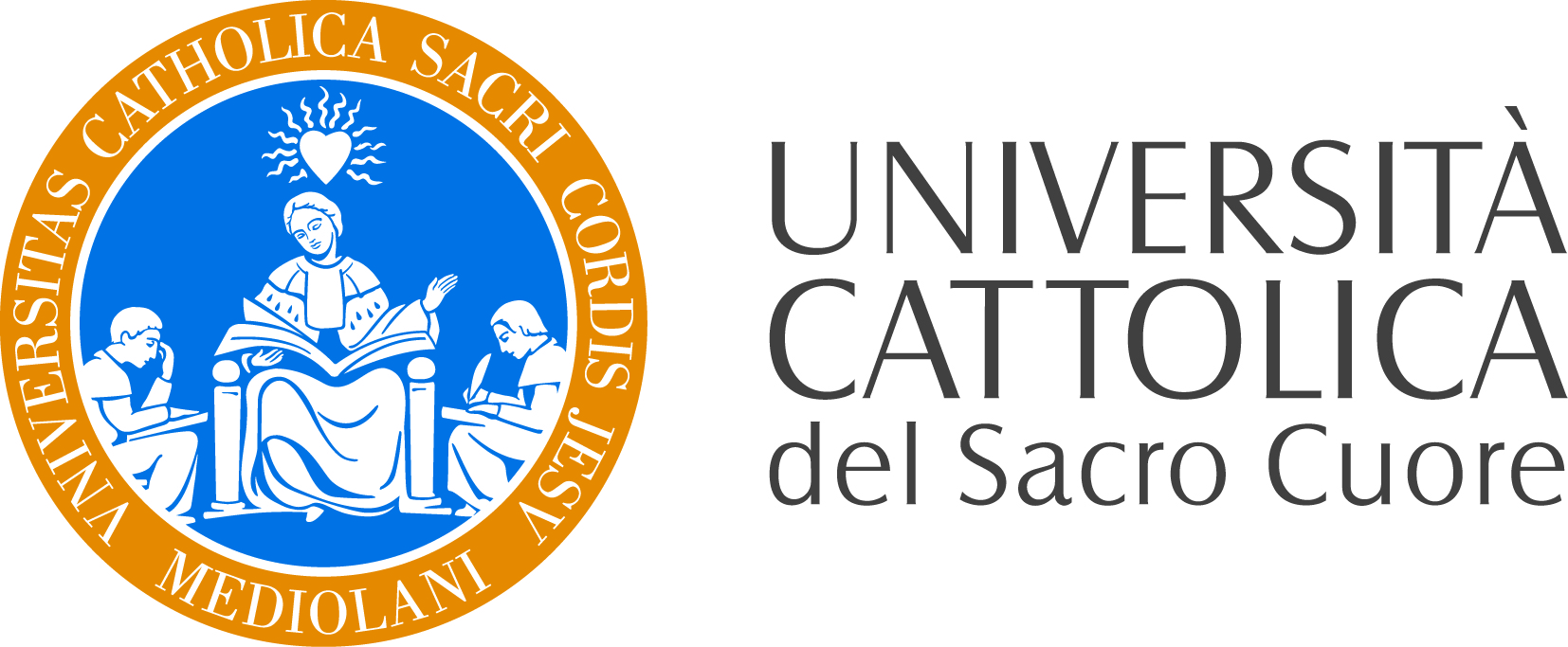 Wageningen Universiteit
Droevendaalsesteeg 1
6708PB Wageningen,
The Netherlands
www.wageningenur.nl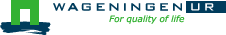 University of York
CNAP, Biology Department
Heslington, York, YO10 5DD, United Kingdom
www.york.ac.uk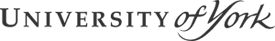 Hochschule Bremen
Neustadtswall 30
28199 Bremen, Germany
www.hs-bremen.de/de/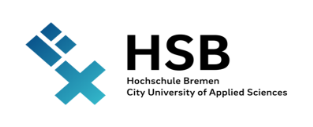 Leibniz-Institut für Agrartechnik Potsdam-Bornim e.V. (ATB)
Max-Eyth-Allee 100
14469 Potsdam-Bornim, Germany
www.atb-potsdam.de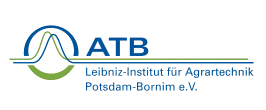 Consiglio per la Ricerca e la Sperimentazione in Agricoltura
Sede distaccata di Rovigo Viale G. Amendola 82
45100 Rovigo, Italy
http://sito.entecra.it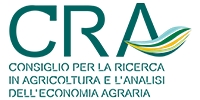 Aalto University School of Chemical Technology
Department of Forest Products Technology
Tekniikantie 3 02150 Espoo, Finland
www.aalto.fi/fi/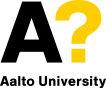 Katholieke Universiteit Leuven
Department of Metallurgy and Materials Engineering (MTM)
Kasteelpark Arenberg 44 – box 2450 3001 Heverlee, Belgium
www.kuleuven.be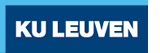 Fédération Nationale des Producteurs de Chanvre (FNPC)
20, rue Paul Ligneul 72 000
Le Mans, France FNPC   Vandinter Semo BV Stationsstraat 124
9679 EG Scheemda P.O. Box 2
9679 ZG Scheemda, The Netherlands
www.vandintersemo.nl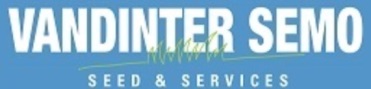 Latgales Lauksaimniecības zinātnes centrs SIA
Dzirnavu Street 72 –
8 LV 1050, Riga, Latvia
http://org.daba.lv/LLZC/Agriculture Science Center of LatgaleGruppo Fibranova SRL
Via Pacini 107/1
56031 Bientina, Italy
gruppofibranova.it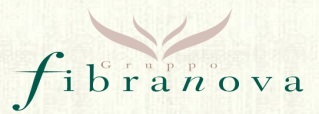 C.M.F. Technology S.P.A.
Via Bottegone, 73
41026 Pavullo nel Frignano
Modena, Italy
www.cmftechnology.com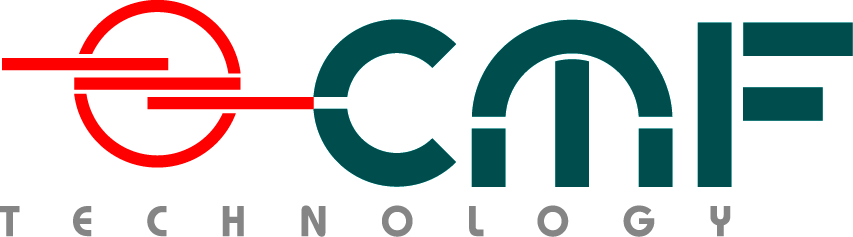 Ventimola GmbH & Co. Dämmtechnik KG
Friedrich-Karl-Straße 96
28205 Bremen, Germany
www.ventimola.de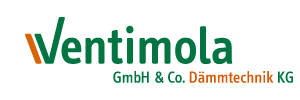 Montažna gradnja Tadej Zimic s.p.
Ul.bratov Komel 29
1210 Ljubljana, Slovenia
www.zimic.si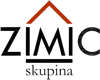 Asociación Empresarial de Investigación Centro Tecnológico Agroalimentario Extremadura (CTAEX)
Carretera de Villafranco-Balboa, km 1.2
06195 Villafeanco del Guadiana, Badajoz, Spain
www.ctaex.com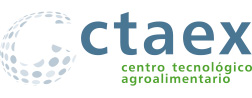 Nova-Institut GmbH
Chemiepark Knapsack, Industriestrasse
50354 Huerth, Germany
www.nova-institut.de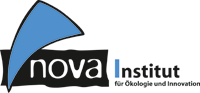 Agritec, výzkum, šlechtění a služby, s.r.o.
Zemědělská 2520/16
78701 Šumperk, Czech republic
http://agritec.cz/cs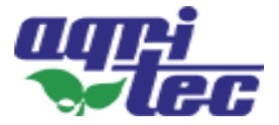 Hennepverwerkingsbedrijf Dun Agro
B.V. Raadhuisweg 11
9665 Je Oude Pekela, The Netherlands
www.dunagro.nl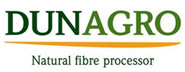 Kranemann GmbH
Hof 2 17194 Blücherhof, Germany
www.kranemann.org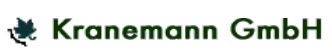 Planète Chanvre
3 route de Glairet
Romeny 77640 Jouarre, France
www.planetechanvre.com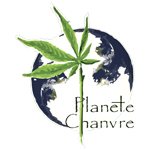 Institute of Bast Fiber Crops, Chinese Academy of Agricultural Sciences
348 Western Xianjiahuxi Road,
Changsha, 410205, Hunan, China
http://english.caas.net.cn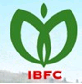 